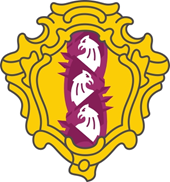 МУНИЦИПАЛЬНЫЙ СОВЕТВНУТРИГОРОДСКОГО МУНИЦИПАЛЬНОГО ОБРАЗОВАНИЯ       САНКТ-ПЕТЕРБУРГАМУНИЦИПАЛЬНЫЙ ОКРУГ ДВОРЦОВЫЙ ОКРУГшестой созывПРОЕКТ                                          РЕШЕНИЕ___ декабря 2022 года                                                                                         № ___«О планируемой приватизации муниципального имущества в 2023 году»В соответствии с положениями Федеральных законов «Об общих принципах организации местного самоуправления в Российской Федерации», «О приватизации государственного и муниципального имущества», Устава МО Дворцовый округ Муниципальный Совет муниципального образования муниципальный округ Дворцовый округ решил:Утвердить Прогнозный план приватизации муниципального имущества в 2023 году согласно Приложению к настоящему Решению;Настоящее Решение вступает в силу со дня его официального опубликования (обнародования);Контроль за исполнением настоящего Решения возложить на и.о. Главы Местной администрации МО МО Дворцовый округ.Глава МО МО Дворцовый округ                                                             М.В. Бисерова								Приложение к Решению								Муниципального Совета								МО МО Дворцовый округ								от 26 декабря 2022 года №____Прогнозный план№п/пМуниципальное имуществоХарактеристика муниципального имуществаСроки приватизации1Автомобиль NISSAN X-TRAIL,рег. знак ТС – В 749 ХМ 178Год выпуска –2015, цвет автомобиля – серебристый, рабочий объем двигателя– 3 420 куб. см, мощность двигателя (кВт/л.с.) – 125,77/171 пробег на 26.12.2022 – 120 000 км.II – IVкварталы 2023 года